Assessment type: PORTFOLIOFour types of documents can be included in this portfolio:evidence of skills that you have been assessed on;a journal in which you write down instances of your progress;a collection of texts, of all sorts, that show your communication skills in the foreign language;a series of personal comments on the telecollaboration activities.For an explanation, see below.1. Evidence of skills that you have been assessed onTypically, this concerns the appreciation of all the skills you have been assessed on in the foreign language classes. This could be "intercultural competence", "oral fluency", "writing ability", "grammar", or any other domain relevant to foreign language learning. In case you have been assessed outside of school, you can also include reports from language institutes witnessing your communicative abilities.2. A journal in which you write down instances of your progressThis is the reflection part of your portfolio, which consists of three parts:A description of your "intercultural profile"In this part, you will explain what your experience with other cultures is, where you have travelled, and what languages you master (except from the new one you are learning now).A description of your "intercultural attitude"Here, you state what role languages play in your life, how you feel when meeting people from other cultures. This is done by filling out the following schedule at least twice:- at the very beginning of the language learning traject;- at the end of the school year in which you started to learn the foreign language;- possibly, at the end of every extra year in which you study the language.A description of your instances of "intercultural growth"For every experience that helped you develop your intercultural competence, you will fill out the following schedule:3. A collection of texts, of all sorts, that show your communication skills in the foreign languageIdeally, this collection should contain a wide variety of text types. If possible, all the text types that have been dealt with in the course should be included. In addition, the portfolio is particularly effective if the materials of which it is composed cover a longer period of time (for example, from the start of your language class until the end of it).Your telecollaboration exchanges with peers from another culture should also be part of your portfolio. Depending on the situation, it is sometime possible to record the discussions you have with your peers online and to make a copy for your own archives; in that case, you could add a cd or dvd to your portfolio, witnessing your progress in the field of oral competencies. If you cannot make a digital copy, you could write down the discussions you had with your peers and add the print to your portfolio. At all times, the idea is to have evidence that reflects your progress.4.  A series of personal comments on the telecollaboration activitiesAfter every two hours of interaction with your peers online, the moment is there to reflect on how you see telecollaboration. Do you like communicating with people from abroad through the internet? Why (not)? What is the added value of this way of working? Do you feel your mastery of the foreign language is improving, and can you specify what is it due to? What do you think are the positive and negative aspects of telecollaboration? Answering these questions – and other ones that you can make up yourself - every now and then will help you discover if your attitude towards telecollaboration has changed over time, and why.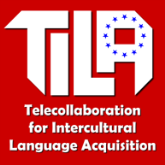 Assessing Intercultural Communicative  Competence (ICC)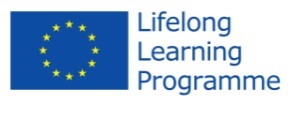 Name:Class:Class:Date:Date:Date:Date:Date:Please mark a cross in the column that represents best your feelings:1 This makes me feel very uncomfortable 2 This feels strange but I make allowances3 This feels fairly normal – I have neutral feelings4 This feels quite good – I tend to be at ease 5 This feels very good – I often seek out such a situationPlease mark a cross in the column that represents best your feelings:1 This makes me feel very uncomfortable 2 This feels strange but I make allowances3 This feels fairly normal – I have neutral feelings4 This feels quite good – I tend to be at ease 5 This feels very good – I often seek out such a situationPlease mark a cross in the column that represents best your feelings:1 This makes me feel very uncomfortable 2 This feels strange but I make allowances3 This feels fairly normal – I have neutral feelings4 This feels quite good – I tend to be at ease 5 This feels very good – I often seek out such a situationPlease mark a cross in the column that represents best your feelings:1 This makes me feel very uncomfortable 2 This feels strange but I make allowances3 This feels fairly normal – I have neutral feelings4 This feels quite good – I tend to be at ease 5 This feels very good – I often seek out such a situationPlease mark a cross in the column that represents best your feelings:1 This makes me feel very uncomfortable 2 This feels strange but I make allowances3 This feels fairly normal – I have neutral feelings4 This feels quite good – I tend to be at ease 5 This feels very good – I often seek out such a situationPlease mark a cross in the column that represents best your feelings:1 This makes me feel very uncomfortable 2 This feels strange but I make allowances3 This feels fairly normal – I have neutral feelings4 This feels quite good – I tend to be at ease 5 This feels very good – I often seek out such a situationPlease mark a cross in the column that represents best your feelings:1 This makes me feel very uncomfortable 2 This feels strange but I make allowances3 This feels fairly normal – I have neutral feelings4 This feels quite good – I tend to be at ease 5 This feels very good – I often seek out such a situationPlease mark a cross in the column that represents best your feelings:1 This makes me feel very uncomfortable 2 This feels strange but I make allowances3 This feels fairly normal – I have neutral feelings4 This feels quite good – I tend to be at ease 5 This feels very good – I often seek out such a situationHOW  I  FEEL  ABOUT…HOW  I  FEEL  ABOUT…112345…different customs of people from other cultures (dress, special occasions…)Comment:…different customs of people from other cultures (dress, special occasions…)Comment:…rules and beliefs of people from other culturesComment:…rules and beliefs of people from other culturesComment:...different behaviour of people from other cultures (greeting each other, expression of feelings…)Comment:...different behaviour of people from other cultures (greeting each other, expression of feelings…)Comment:…communicating with people from other cultures (body language, facial expressions…)Comment:…communicating with people from other cultures (body language, facial expressions…)Comment:...talking to people who are fluent in a language I am only starting to learnComment:...talking to people who are fluent in a language I am only starting to learnComment:DateDescription of experience or encounterPlaceDescription of experience or encounterHow this influenced me (what I felt, thought or did, as a consequence)
How this influenced me (what I felt, thought or did, as a consequence)
